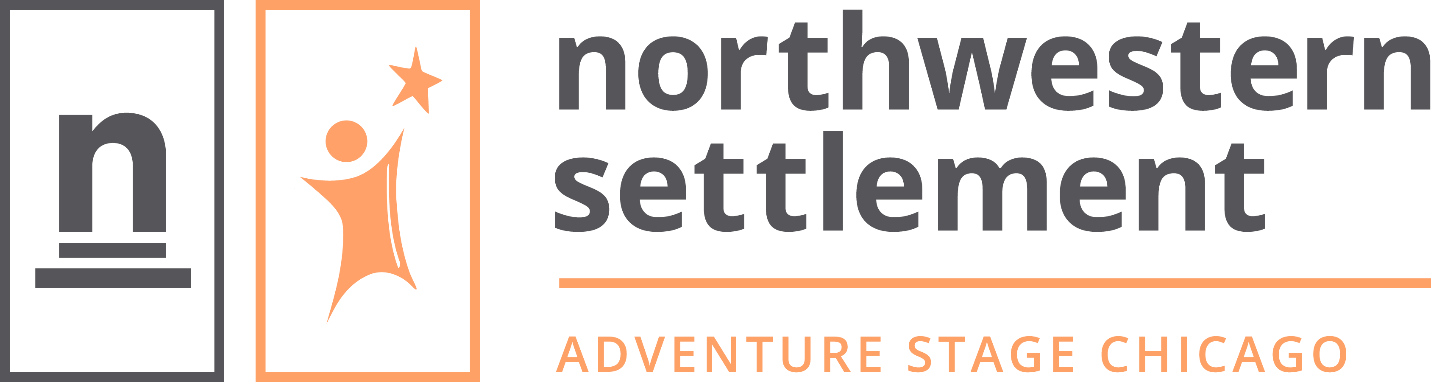 Junior Mentors/AmericorpsPosition AnnouncementPROGRAM DESCRIPTIONThanks to a grant from the Department of Family and Support Services (DFSS), 25 Chicago youth ages 9-16 can take part in a free, 8-week summer camp with Adventure Stage. Adventure Stage Chicago’s Trailblazers ensemble is a unique mentoring program that places young people (9-16) with mentors who are professional theater artists. Student participants guide the program’s content with thoughtful assistance from their mentors. In addition to creating original performances, Trailblazers go on field trips, stretch their creative muscles with exposure to different forms of theater, and learn to work collaboratively in a supportive environment.POSITION DESCRIPTIONUnder the supervision of the Lead Teaching Artists, the (3) Junior Mentors/Americorps will assist in leading summer camp activities and guiding the play development process. Each Jr. Mentor will help teach curriculum that reflects the voices of the young people in the program, leadership building skills, community engagement, and devising theatre skills. They will help Lead Teaching Artists develop a script with campers and guide the young people towards a full production.POSITION RESPONSIBILITIESUse personal skills to contribute to camp activities and play developmentAttend daily staff meetingsArrive on timeKnow and understand safety procedures, allergies, and needs of campersParticipate in the designing of camp activitiesCheck in each morning & check out at end of dayAnswer camp phoneManage social media for camp - Facebook, Instagram, TwitterLead by exampleShow positivity and ensemble skillsExecute all aspects of daily assigned rolesTransitional duties such as clean up/set up, group organization and safetyChaperone campers during school tripsKeep track of daily camp suppliesCommunicate campers’ progress and development to fellow Camp StaffInterested candidates should email a resume to Dominique Chestand, Camp Director at dominique@adventurestage.org.